ПРОТОКОЛ № 02расширенного заседания коллегииМинистерства культуры Камчатского краяг. Петропавловск-Камчатский			       от  20 ноября  2015  года  Присутствовали:_______________________________________________________________1. Присвоение звания народный самодеятельный (любительский) коллектив.______________________________________________________________  докладчик – министр культуры Камчатского края С.В. Айгистова1) Присвоить Вокально-инструментальному ансамблю «Провинция» МБУК «Межпоселенческий Дом культуры» Усть-Большерецкого муниципального района звание народный самодеятельный (любительский)  коллектив.Голосовали «за» - 11 «против» - 0 «воздержались» - 0_______________________________________________________________ 2. Подтверждение звания народный самодеятельный (любительский) коллектив. _______________________________________________________________ докладчик – министр культуры Камчатского края С.В. Айгистова Подтвердить звание народный самодеятельный (любительский) коллектив:  1) Вокальному ансамблю «Жемчужина моря» МКУК Культурно-спортивный центр «Рыбак» п. Октябрьский Усть-Большерецкого  муниципального района.2) Камчатскому народному казачьему ансамбля «Возрождение» МБУК «Елизовский районный клуб по работе с ветеранами».3) Народному хору «Русская песня» МБУК «Елизовский районный клуб по работе с ветеранами».4) Народному хореографическому ансамблю «Карусель» МБУК Культурный центр «Русская горница».Голосовали «за» - 11 «против» - 0 «воздержались» - 0__________________________________________________________________ 3. Награждение Почетной грамотой Министерства культуры Российской Федерации._______________________________________________________________ докладчик – министр культуры Камчатского края С.В. Айгистова 	1) Согласовать кандидатуру Зажирской Тамары Александровны, директора МБОУ  ДОД «Детская школа искусств» пос. Усть-Камчатск на  награждение Почетной грамотой Министерства культуры Российской Федерации. Голосовали «за» - 11 «против» - 0 «воздержались» - 0______________________________________________________________ 4. Присвоение государственного звания «Заслуженный работник культуры Российской Федерации» ______________________________________________________________ докладчик – министр культуры Камчатского края С.В. Айгистова1) Отклонить кандидатуру Каминской Инны Юрьевны, балетмейстера-постановщика народного театра танца «Контрасты» МАУК «Городской дом культуры СРВ». Рекомендовать направить ходатайство на награждение Почетной грамотой Правительства Камчатского края.2) Отклонить кандидатуру Косыгина Андрея Владимировича, заведующего отделом музыкального творчества КГБУ «Корякский центр народного творчества». Рекомендовать направить ходатайство на награждение Почетной грамотой Правительства Камчатского края.3) Отклонить кандидатуру Добронравовой Виктории Владимировны, хормейстера народного хора ветеранов войны и труда «Катюша» МБУК Межпоселенческий культурно-досуговый методический центр «Елизовский районный дом культуры». Рекомендовать направить ходатайство на награждение Почетной грамотой Министерства культуры Российской Федерации.Голосовали «за» - 11 «против» - 0 «воздержались» - 0__________________________________________________________________5. О реализации государственной  программы «Развитие культуры в Камчатском крае на 2014-2018 годы» за 10 месяцев 2015 года.________________________________________________________________ докладчик -  начальник отдела экономики и материально-технического обеспечения Министерства культуры Камчатского края В.А. ПегуровИнформацию докладчика принять к сведению. В целях своевременного освоения средств краевого и федерального бюджетов конкурсные процедуры закупок рекомендуем проводить в первой половине года (до 01 июля).Срок – постоянно. __________________________________________________________________6. Итоги работы по реализации Программы поэтапного совершенствования системы оплаты труда в государственных (муниципальных) учреждениях на 2012-2018 годы, утвержденной распоряжением Правительства Российской Федерации от 26 ноября 2012 г. № 2190-р».______________________________________________________________ докладчик -  начальник отдела экономики и материально-технического обеспечения Министерства культуры Камчатского края В.А. ПегуровИнформацию докладчика принять к сведению.______________________________________________________________7. О введении нового показателя «среднемесячная начисленная заработная плана наемных работников в организациях, у индивидуальных предпринимателей и физических лиц» (среднемесячный доход от трудовой деятельности) в связи с принятием Постановления Правительства РФ от 14.09.2015 № 973».______________________________________________________________ докладчик -  начальник отдела экономики и материально-технического обеспечения Министерства культуры Камчатского края В.А. ПегуровИнформацию докладчика принять к сведению.__________________________________________________________________8. Информацию докладчика К.В. Васильевой, главного специалиста-эксперта Министерства культуры Камчатского края на тему: «Организация независимой оценки качества работы государственных (муниципальных) учреждений культуры, оказывающих социальные услуги», принять к сведению._______________________________________________________________ докладчик - главный специалист-эксперт Министерства культуры Камчатского края К.В. ВасильеваИнформацию докладчика принять к сведению.__________________________________________________________________9. Информацию докладчика К.В. Васильевой, главного специалиста-эксперта Министерства культуры Камчатского края на тему: «Меры по созданию условий для повышения уровня правосознания граждан и популяризации антикоррупционных стандартов поведения»,  принять к сведению.______________________________________________________________ докладчик - главный специалист-эксперт Министерства культуры Камчатского края К.В. ВасильеваИнформацию докладчика принять к сведению._______________________________________________________________10. Информационное взаимодействие Министерства культуры Камчатского края с подведомственными краевыми государственными учреждениями. _______________________________________________________________  докладчик -  специалист отдела культурной политики и охраны культурного наследия Министерства культуры Камчатского края Е.А. Хорунжая Информацию докладчика принять к сведению.11. Разное.1) Руководителям учреждений, подведомственных Министерству культуры Камчатского края:а) строго соблюдать положения Приказа Министерства культуры Камчатского края от 11.07.2013 № 182 (с учетом изменений) в части срока и формы предоставления отчетов о выполнении целевых показателей эффективности деятельности руководителя учреждения.Срок – постоянно.б) предоставлять в Министерство культуры Камчатского края отчет о ходе реализации государственной программы в части касающейся согласно форме, установленной Приказом Министерства экономического развития, предпринимательства и торговли Камчатского края от 19.10.2015 № 598-п (Таблица 10).Срок – ежемесячно, не позднее 05 числа.в) с целью соблюдения норм бюджетного законодательства, бухгалтерского учета, а также во избежание нецелевого использования бюджетных средств и других нарушений, при внесении изменений в финансовое обеспечение в государственных программ, направлять в Министерство культуры Камчатского края проекты дополнительных соглашений к основным Соглашениям.Срок – постоянно.г) с целью формирования проекта бюджета Камчатского края на 2017 год, представить предложения в Министерство культуры Камчатского края.Срок – не позднее 01.06.2016г.д) привести в соответствие (актуализировать) информацию об учреждении на сайте www. bus.gov.ru согласно уставу.      Срок – не позднее 01.12.2015 г.2) Руководителям краевых и муниципальных учреждений культуры Камчатского края:а) обеспечить в 2016 году уровень средней заработной платы по работникам учреждений культуры в размерах не ниже уровня, достигнутого в 2015 году, и принять необходимые меры по удержанию номинальных достигнутых значений.Срок – в течение 2016 г.б) с целью своевременной корректировки представлять на согласование в Министерство культуры в Камчатском крае проект Плана мероприятий («дорожную карту») краевых и муниципальных учреждений культуры при внесении изменений в региональный План мероприятий («дорожную карту») по повышению эффективности и качества услуг в сфере культуры в Камчатском крае.Срок – постоянно.Председатель коллегии,Министр культуры                                                                  С.В. Айгистова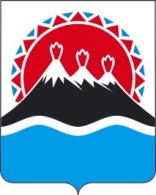 МИНИСТЕРСТВО КУЛЬТУРЫКАМЧАТСКОГО КРАЯАйгистова Светлана Владимировна- министр культуры Камчатского края, председательБольшакова Елена Александровна-  заместитель министра культуры  Камчатского края – начальник отдела культурной политики и охраны культурного наследия, заместитель председателяПашкова Екатерина Вячеславовна-  консультант Министерства культуры Камчатского края, секретарьАкмаева Марина Анатольевна- директор КГБ ПОУ «Камчатский колледж искуств» Большакова Татьяна Павловна- директор КГБУ «Камчатская краевая детская библиотека имени  В.Кручины»Богатырева Ольга Борисовна- начальник отдела культуры, молодежной политики и спорта Администрации Вилючинского городского округаГалянт Елена Викторовна- директор КГБОУ ДПО работников культуры «Камчатский учебно-методический центр»Дикова Татьяна Анатольевна- директор КГБУ «Камчатская краевая научная библиотека    им.С.П.Крашенинникова»Дубинина Ольга Михайловна- начальник отдела культуры, молодежной политики и спорта Администрации  Вилючинского городского округаКазарян Сурен Пашикович	- председатель Камчатской организации Всерос- сийской творческой общественной организации «Союз художников России»Савельева Анна Дмитриевна-    народная артистка Российской Федерации, художественный руководитель КГАУ «Камчатский театр драмы»Приглашенные:Соловьева Лилиана Васильевна- и.о. начальника управления культуры, спорта и молодежной политики администрации Петропавловск-Камчатского городского округаБиковец Татьяна Васильевна- директор КГБУ «Камчатский краевой художественный музей»Галкина Галина Александровна- директор КГБУ «Центр культуры и досуга «Сероглазка»Гриценко Анастасия Владимировна - и.о. директора КГБУ «Камчатский краевой объединенный музей»Кужелев Зиновий Ефимович- художественный руководитель КГАУ «Камчатский театр кукол»Красноносеньких Александр Владимирович- директор КГБУ «Камчатское концертно-филармоническое объединение»